 АДМИНИСТРАЦИЯ 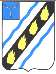 СОВЕТСКОГО МУНИЦИПАЛЬНОГО РАЙОНА  САРАТОВСКОЙ ОБЛАСТИ ПО С Т А Н О В Л Е Н И Е  т   24.01.2013 №  32 р.п.Степное Об утверждении Устава Управления культуры   кино администрации Советскогомуниципального района Саратовской области На  основании  Решения  Муниципального  Собрания  Советского муниципального района Саратовской области от 31.10.2012 № 225 «О внесении изменений в решение Муниципального Собрания Советского муниципального района  от  25.04.2012  №  157  «О  структуре  администрации  Советского муниципального района», руководствуясь Уставом Советского муниципального района, администрация Советского муниципального района ПОСТАНОВЛЯЕТ:	  Утвердить Устав Управления культуры и кино администрации Советского муниципального  района  Саратовской  области  согласно  приложению.Глава администрации Советского муниципального района   Кондратьева М.Е. 5-00-54                            В.И. Андреев  Приложение к постановлению администрации Советского                                                                         муниципального район от 24.01.2013     № 32 УСТАВ Управления культуры и кино администрации Советского муниципального района  Саратовской области Саратовская область Советский район р.п. Степное 2012 год   Общие положения 1.1.  Настоящий  Устав  об  Управлении  культуры  и  кино  администрации Советского муниципального района (далее – Устав) разработан в соответствии с Конституцией  Российской  Федерации,  Гражданским  кодексом  Российской Федерации, Бюджетным кодексом Российской Федерации, Федеральным законом от  06.10.2003  года  №  131-ФЗ  «Об  общих  принципах  организации  местного самоуправления в Российской Федерации», Уставом Советского муниципального района. 1.2. Устав определяет предмет деятельности Управления культуры, и кино  администрации  Советского  муниципального  района  (далее  –  Управление), задачи,  функции  Управления,  порядок  закрепления  имущества,  порядок владения,  пользования,  распоряжения  имуществом,  порядок  финансового обеспечения  Управления,    права  и  обязанности  Управления,  структуру Управления, компетенцию руководителя Управления, взаимоотношения и связи, порядок реорганизации и ликвидации Управления. 1.3.  Управление  в  своей  деятельности  руководствуется  Конституцией Российской  Федерации,  нормативными  правовыми  актами  Российской Федерации, Саратовской области, органов местного самоуправления Советского муниципального района, настоящим Уставом.  1.4.  Управление  создано  в  соответствии  с  утверждённой  Решением Муниципального Сообрания Советского муниципального района от 31.10.2012  225 структурой администрации Советского муниципального района.1.5. 	Управление  является  правопреемником  по  всем  обязательствам  отдела  культуры  и  кино администрации Советского муниципального района.	 1.6. Учредителем Управления является Советский муниципальный район. 1.7.  Функции  и  полномочия  Учредителя  осуществляет  администрация Советского муниципального района Саратовской области. 1.8.  Предметом  деятельности  Управления  является  осуществление управленческих  функций  по  вопросам  культуры  и  кино,  дополнительного образования детей. 1.9. Управление является муниципальным учреждением. 1.10.  Управление  является  юридическим  лицом,  имеет  обособленное имущество,    печать,  штампы,  бланки  со  своим  наименованием,  бюджетную смету,  лицевые  счета  в  органе  Федерального  Казначейства  и  в  финансовом управлении администрации Советского муниципального района. 1.11. Управление является главным распорядителем бюджетных средств в отношении подведомственных  бюджетных и казенного учреждений культуры. 1.12.  Управление  от  имени  администрации  Советского  муниципального района  осуществляет  функции  и  полномочия  учредителя  муниципальных учреждений  культуры  в  части  формирования  и  финансового  обеспечения муниципальных заданий, контроля за их выполнением. 1.13. Правоспособность юридического лица возникает у Управления с момента государственной регистрации. 1.14.  Управление  от  своего  имени  может  приобретать  и  осуществлять имущественные права, нести обязанности, быть истцом и ответчиком в суде.  1.15. Штатное расписание Управления утверждается главой администрации Советского муниципального района, исходя из необходимости выполнения функций, возложенных на Управление в соответствии с решением Муниципального  Собрания,  утверждающим  структуру  администрации Советского муниципального района. 1.16. Полное наименование Управления – Управление культуры и кино администрации Советского муниципального района Саратовской области. Сокращённое наименование Управления – нет.  1.17. Юридический адрес Управления: 413210, Саратовская область, Советский район, р.п. Степное, ул. Школьная, д. 5. 1.18. Местонахождение Управления: 413210, Саратовская область, Советский район, р.п. Степное, ул. Школьная, д. 5.  Основные задачи Управления Задачами Управления являются: 2.1.  Участие   в      реализации       полномочий         органов          местного самоуправления  по   созданию   необходимых   условий    для    развития    сферы культуры    Советского    муниципального    района   с   учетом   региональных     национальных особенностей,  в    интересах   личности,  общества, государства. 2.2. Организация     предоставления     дополнительного     образования     в сфере    культуры   на    территории    района    в    рамках    полномочий   органов местного самоуправления. 2.3. Организация библиотечного  обслуживания населения, комплектование        обеспечение  сохранности      библиотечных       фондов библиотек Советского муниципального района. 2.4. Создание  условий   для   организации  досуга  и  обеспечение  жителей  района услугами учреждений культуры. 2.5. 	Популяризация     объектов     культурного     наследия     (памятников истории    и    культуры),    расположенных    на    территории    Советского муниципального района. 2.6. Участие     Советского     муниципального     района      в       реализации федеральных,    областных    и    муниципальных    программ,    направленных   на развитие культуры района. 2.7. Координирование  и   контроль   работы    муниципальных  учреждений культуры Советского  муниципального  района,  подведомственных Управлению.  Основные полномочия Управления  целях реализации возложенных задач Управление:3.1. Разрабатывает   предложения    по   совершенствованию    нормативных правовых   актов  в  сфере  культуры  по  вопросам, относящимся к установленной сфере деятельности, готовит проекты муниципальных правовых актов. 3.2. Участвует в разработке программы социально-экономического развития района и ее реализации. 3.3.Разрабатывает и участвует в реализации долгосрочных и ведомственных целевых программ. 3.4. Осуществляет   функции   главного   распорядителя    средств   бюджета  Советского  муниципального  района,  выделяемых  на   развитие   и    сохранение культуры. 3.5. Обеспечивает    результативность,    адресность    и    целевой   характер использования      бюджетных    средств     в     соответствии    с     утвержденными ассигнованиями и лимитами бюджетных обязательств. 3.6. Составляет,    утверждает   и   ведет  бюджетную  роспись, распределяет бюджетные ассигнования, лимиты бюджетных обязательств по подведомственным распорядителям и получателям бюджетных средств и исполняет соответствующую часть бюджета. 3.7. Организует  и  осуществляет   ведомственный   финансовый  контроль в сфере своей деятельности. 3.8. Формирует бюджетную отчетность главного распорядителя бюджетных средств. 3.9. В  пределах  своих  полномочий   осуществляет   права   и    обязанности учредителя в отношении муниципальных учреждений культуры и муниципальных образовательных       учреждений        дополнительного       образования         детей, подведомственных  Управлению. 3.10. Осуществляет   функции   муниципального   заказчика в соответствии с законодательством. Осуществляет мероприятия в сфере размещения заказов (в том числе,  определение  потребности  в  товарах, работах, услугах; обоснование потребности  в  товарах,  работах,  услугах;  заключение  договоров  и муниципальных контрактов, приёмка товаров, работ, услуг, подписание актов приёма  передачи  товара,  актов  выполненных  работ,  актов  оказанных  услуг); 3.11. Проводит в установленном порядке смотры, конкурсы, фестивали, иные  мероприятия  по  направлениям,  относящимся  к  установленной  сфере деятельности. 3.12.  Осуществляет  подготовку  и  проведение  районных  массовых культурных  мероприятий.   3.13.  Содействует  сохранению  и  развитию  народного  творчества, обеспечению разнообразия культурно-досуговой деятельности населения района.  Организация деятельности Управления 4.1. Управление является юридическим лицом, имеет самостоятельный баланс, бюджетную смету, лицевой счет в соответствии с законодательством, печать со своим наименованием, а также соответствующие штампы и бланки, выступает истцом и ответчиком в суде, от своего лица совершает сделки, обладает имущественными и неимущественными правами и несет ответственность в соответствии с законодательством Российской Федерации. 4.2. Управление является получателем бюджетных средств. Финансирование расходов на содержание Управления осуществляется за счет средств бюджета Советского муниципального района в соответствии с бюджетной росписью на соответствующий год.  Руководитель Управления осуществляет полномочия по управлению имуществом, закрепленным за Управлением на праве оперативного управления. 4.3. Структура и штатная численность Управления утверждаются  постановлением администрации Советского муниципального района. 4.4. Управление подотчетно главе администрации Советского муниципального района и осуществляет свою деятельность под непосредственным руководством заместителя главы администрации муниципального района по социальной сфере. 4.5. Управление возглавляет начальник, назначаемый на должность и освобождаемый от нее главой администрации Советского муниципального района в соответствии с действующим законодательством. 4.6.Начальник Управления:    на основе единоначалия осуществляет общее руководство деятельностью Управления, обеспечивает его взаимодействие с органами государственной власти, структурными подразделениями администрации Советского муниципального района, координируя с ними работу по решению совместных и комплексных проблем;  несет персональную ответственность за выполнение возложенных на Управление задач и функций, за достоверность и своевременное представление установленной отчетности и другой информации, связанной с исполнением бюджета муниципального района;  издает в пределах компетенции Управления приказы, распоряжения, инструкции и методические рекомендации;  утверждает должностные инструкции работников Управления; осуществляет функции работодателя в отношении работников Управления;  обеспечивает соблюдение финансовой дисциплины, сохранность денежных средств и материальных ценностей;  утверждает в соответствии с действующим законодательством планы финансово-хозяйственной деятельности, штатные расписания, положения и иные нормативно-правовые акты  подведомственных учреждений культуры;  рассматривает предложения, заявления и жалобы граждан, проводит прием граждан по вопросам, отнесенным к установленной сфере деятельности;  отвечает за организацию работы по обеспечению защиты сведений, составляющих государственную тайну, а также за соблюдение требований действующего законодательства по обеспечению сохранности этих сведений;  без доверенности представляет интересы Управления в государственных, муниципальных организациях, суде, прокуратуре и иных органах;  осуществляет другие функции в соответствии с действующим законодательством.  Реорганизация и ликвидация Управления 5.1.  Внесение  изменений  и  дополнений  в  настоящий  Устав,  а  также реорганизация  и  ликвидация  Управления  культуры  и  кино  производится  в установленном  законодательством  Российской  Федерации  и  нормативными правовыми актами администрации Советского муниципального района порядке. 5.2. 	Реорганизация Управления культуры и кино может быть осуществлена в форме слияния, присоединения, разделения, выделения и преобразования.  5.3. 	Управление  культуры  и  кино  считается  реорганизованным,  за исключением  случаев  реорганизации  в  форме  присоединения,  с  момента государственной регистрации вновь возникшего юридического лица. 5.4. 	В  случае  ликвидации  Управления  культуры  и  кино  имущество, находящееся в его оперативном управлении, передается собственнику. Верно: Председатель комитета по делопроизводству, организационной и контрольно-кадровой работе                        С.В. Байрак 